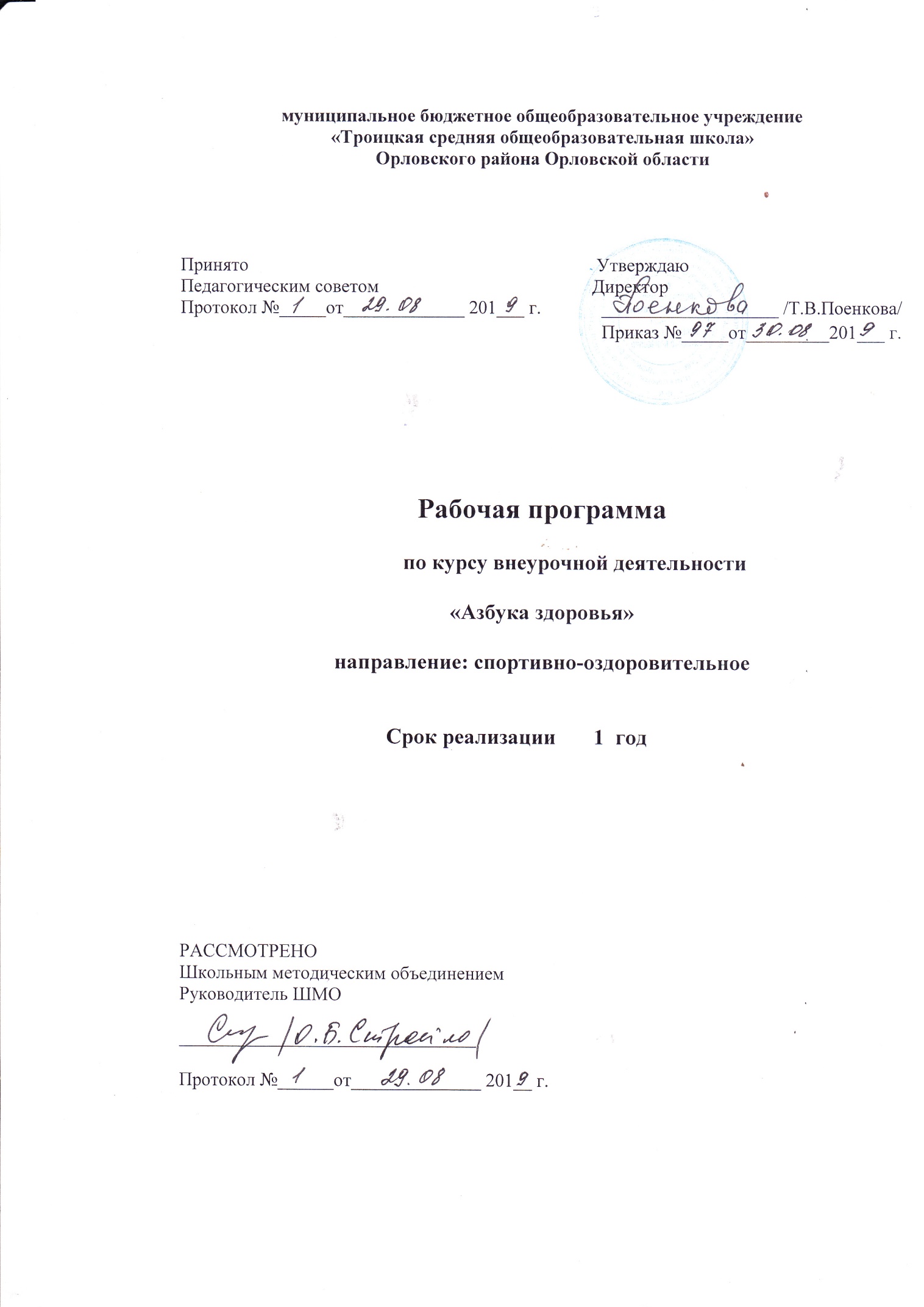 Результаты освоения курса внеурочной деятельностиВнеурочная деятельность обучающихся общеобразовательных учреждений объединяет все виды деятельности обучающихся (кроме учебной деятельности), в которых возможно и целесообразно решение задач их воспитания и социализации.Согласно Базисному учебному плану общеобразовательных учреждений Российской Федерации организация занятий по направлениям внеурочной деятельности является неотъемлемой частью образовательного процесса. В Базисном учебном плане общеобразовательных учреждений Российской Федерации в числе основных направлений внеурочной деятельности выделено спортивно - оздоровительное направление. Программа внеурочной деятельности «Азбука здоровья» предназначена для физкультурно – спортивной и оздоровительной работы с обучающимися, проявляющими интерес к физической культуре и спорту.Материал программы предполагает изучение основ четырёх спортивных игр: пионербола, футбола, настольного тенниса, русской лапты и даётся в четырёх разделах: основы знаний, общая физическая подготовка и специальная техническая подготовка, подвижные игры,лыжная подготовка.Материал по общей физической подготовке является единым для всех спортивных игр и входит в каждое занятие курса.Программа разработана на основе требований к результатам освоения образовательной программы.Предлагаемая программа по внеурочной деятельности «Азбука здоровья» содержит:цели и задач программы;- описание особенностей реализации программы внеурочной деятельности: количество часов и место проведения занятий;- планируемые результаты освоения обучающимися программы внеурочной деятельности;-требования к знаниям и умениям, которые должны приобрести обучающиеся в процессе реализации программы внеурочной деятельности;- способы проверки результатов;- материально-техническое обеспечение;- тематическое планирование, состоящее из учебно-тематического плана и содержания программы по годам обучения;- список литературы.В программе отражены основные принципы спортивной подготовки воспитанников:Принцип системности предусматривает тесную взаимосвязь содержания соревновательной деятельности и всех сторон учебно-тренировочного процесса: физической, технической, тактической, психологической, интегральной, теоретической подготовки; воспитательной работы; восстановительных мероприятий; педагогического и медицинского контроля.Принцип преемственности определяет последовательность изложения программного материала по этапам многолетней подготовки в годичных циклах. Обеспечена преемственность задач, средств и методов подготовки, объемов тренировочных и соревновательных нагрузок, рост показателей физической, технико-тактической и интегральной подготовленности.Принцип вариативности предусматривает в зависимости от этапа многолетней подготовки, индивидуальных особенностей воспитанника вариативность программного материала для практических занятий, характеризующихся разнообразием тренировочных средств и нагрузок, направленных на решение определенной педагогической задачи.Планируемые результаты освоения обучающимися программы внеурочной деятельностиВ процессе обучения и воспитания собственных установок, потребностей в значимой мотивации на соблюдение норм и правил здорового образа жизни, культуры здоровья у обучающихся формируются личностные, метапредметные и предметные результаты.Личностные результаты обеспечиваются через формирование базовых национальных ценностей; предметные – через формирование основных элементов научного знания, а метапредметные результаты – через универсальные учебные действия (далее УУД).Личностные результаты отражаются  в индивидуальных качественных свойствах обучающихся:- формирование культуры здоровья – отношения к здоровью как высшей ценности человека;- развитие личностных качеств, обеспечивающих осознанный выбор поведения, снижающего или исключающего воздействие факторов, способных нанести вред физическому и психическому здоровью;- формирование потребности ответственного отношения к окружающим и осознания ценности человеческой жизни. Метапредметные результаты: - способность выделять ценность здоровья, здорового и безопасного образа жизни как целевой приоритет при организации собственной жизнедеятельности, взаимодействии с людьми;- умение адекватно использовать знания о позитивных и негативных факторах, влияющих на здоровье;- способность рационально организовать физическую и интеллектуальную деятельность;- умение противостоять негативным факторам, приводящим к ухудшению здоровья;- формирование умений позитивного коммуникативного общения с окружающими.Виды УУД, формируемые на занятиях внеурочной деятельности:Оздоровительные результаты программы внеурочной деятельности:- осознание обучающимися необходимости заботы о своём здоровье и выработки форм поведения, которые помогут избежать опасности для жизни и здоровья, а значит, произойдет уменьшение пропусков по причине болезни и произойдет увеличение численности обучающихся, посещающих спортивные секции и спортивно-оздоровительные мероприятия;- социальная адаптация детей, расширение сферы общения, приобретение опыта взаимодействия с окружающим миром.Первостепенным результатом реализации программы внеурочной деятельности будет сознательное отношение обучающихся к собственному здоровью.Содержание учебного  курса внеурочной деятельностиПодвижные игры-4 часа.Техника безопасности на занятиях по подвижным играм. Эстафеты. Игра «Вышибалы». Игра«Штандер». Игра «Ловкие и меткие», «Снайперы». Эстафета на полосе препятствий. Игра «Прятки».Пионербол – 5 часов.Стойки с перемещениями и исходными положениями, техника передачи мяча снизу – сверху в парах.Действия с мячом. Передача мяча двумя руками. Передача на точность. Встречная передача.Передача мяча различными способами, передача с ударом в пол с места, то же – в прыжке с места и с 2-3 шагов разбегаКомандные действия. Прием подач. Расположение игроков при приеме.Контрольные игры и соревнования.Русская лапта-5 часов. Русская лапта.  Основные  правила  игры.Спортивная  одежда  и  обувь. Техника  игры  в нападении  и  защите.Стойки  и  перемещения, удары по мячу.  Ловля и  передача  мяча .Игра в защите. Осаливание. Игра в нападении. Перебежки.4.Настольный теннис – 8 часов.Основы техники и тактики игры. Правильная хватка ракетки, способы игры.Техника перемещений.Тренировка упражнений с мячом и ракеткой. Изучение подач.Тренировка ударов «накат» справа и слева. Сочетание ударов.Свободная игра. Игра  на счет. Соревнования.Футбол-5 часов. Техника передвижения. Удары по мячу головой, ногой.Остановка мяча. Ведение мяча. Обманные движения.Отбор мяча. Вбрасывание мяча из-за боковой линии. Техника игры вратаря.Тактика игры в футбол. Тактика нападения. Индивидуальные действия без мяча, с мячом.Тактика защиты. Индивидуальные действия. Групповые действия. Тактика вратаря.Лыжная подготовка-8 часов Инструктаж по ТБ на занятиях лыжной подготовкой.  Краткие исторические сведении в возникновении лыж и лыжного спорта. Лыжный спорт в России и мире. Передвижения на лыжах.Попеременный двушажный ход. Одновременный одношажный ход. Одновременный одношажный  ход. Подъемы, спуски, повороты, торможения .Коньковый  ход. Соревнования.Тематическое планированиеУчебно-тематический план внеурочной деятельности 6 класс.ЛичностныеРегулятивныеПознавательныеКоммуникативные1.Самоопре-деление2.Смысло-образование1.Соотнесение известного и неизвестного2.Планирование3.Оценка4.Способность к волевому усилию1.Формулирование цели2.Выделение необходимой информации3.Структурирование4.Выбор эффективных способов решения учебной задачи5.Рефлексия6.Анализ и синтез7.Сравнение8.Классификации9.Действия постановки и решения проблемы1.Строить продуктивное взаимодействие между сверстниками и педагогами2.Постановка вопросов3.Разрешение конфликтов№п/пСодержание программыКоличество часовКоличество часовКоличество часов№п/пСодержание программыВсегоТеорияПрактика1Пионербол5В процессе урока52Футбол5В процессе урока53Настольный теннис8174Русская лапта5В процессе урока55.Подвижные игры4В процессе урока46Лыжная подготовка817ИТОГО35233№Наименование темыКол-во часов по программеДата проведенияПодвижные игры2 часа1.Техника безопасности на занятиях по подвижным играм. Эстафеты.104.092.ОРУ. Игра «Вышибалы», «Штандер».111.09Пионербол3 часа3.Вводное занятие. Инструктаж по ТБ на занятиях пионерболом. Стойки с перемещениями и исходными положениями, техника передачи мяча снизу – сверху в парах.118.094.Передача и ловля мяча двумя руками. Учебная игра125.095.Передача мяча различными способами, передача с ударом в пол с места, то же – в прыжке с места и с 2-3 шагов разбега102.10Русская лапта3 часа6.Инструктаж по ТБ на занятиях .Русская лапта.  Основные  правила  игры.109.107.Спортивная  одежда  и  обувь. Техника  игры  в нападении  и  защите.116.108.Стойки  и  перемещения, удары по мячу.  Ловля и  передача  мяча .123.10Футбол.2 часа9.Инструктаж по ТБ на занятиях .Техника передвижения. Удары по мячу головой, ногой.130.1010.Остановка мяча. Ведение мяча. Обманные движения.113.11                 Настольный теннис.6 часов11.Инструктаж по ТБ на занятиях настольным теннисом.История возникновения игры. Правила игры. Организация и проведение соревнований по настольному теннису.120.1112.Набивание мяча ладонной и тыльной стороной ракетки. Хватка ракетки. Открытая и закрытая ракетка.127.1113.Изучение хваток, плоскостей вращения мяча, выпадов. Передвижение игрока приставными шагами.104.1214.Совершенствование выпадов, хваток, передвижения. Обучение подачи.111.1215.Обучение техники подачи прямым ударам, совершенствование плоскостей вращения мяча.118.1216.Обучение подачи «Маятник»,» Веер». Игра – подача. Учебная игра с элементами подач.125.12Лыжная подготовка8 часов17.Инструктаж по ТБ на занятиях лыжной подготовкой.  Краткие исторические сведении в возникновении лыж и лыжного спорта. Лыжный спорт в России и мире. 115.0118.Попеременный двушажный ход122.0119.Попеременный двушажный ход. Повороты в движении. Пройти дистанцию 2 км - с равномерной скоростью129.0120.Одновременный одношажный  и бесшажный ходы. Дистанция 2 км.105.0221.Одновременный двушажный ход. Разучить спуски и подъемы в средней стойке, подъем «елочкой».  Повторить повороты переступанием в движении.112.0222.Обучение технике конькового хода (свободный стиль.)119.0223.Техника конькового хода. Лыжная эстафета. Пройти  дистанцию 3 км со средней скоростью. 126.0224.Соревнования.104.03Настольный теннис.2 часа25.Обучение технике «срезка» мяча справа, слева.111.0326.Игра  на счет. Соревнования.118.03Подвижные игры2 часа27.ОРУ. Игра «Ловкие и меткие», «Снайперы»101.0428.
ОРУ. Эстафета на полосе препятствий. Игра «Прятки».108.04Русская лапта2 часа29Игра в защите. Осаливание.115.0430Игра в нападении. Перебежки.122.04Пионербол2 часа31Прямой нападающий удар через сетку с 2-3 шагов разбега двумя руками из-за головы (бросок). Учебная игра129.0432Контрольные соревнования по пионерболу.106.05Футбол.3 часа33Отбор мяча. Вбрасывание мяча из-за боковой линии. Техника игры вратаря.113.0534Тактика игры в футбол. Тактика нападения. Индивидуальные действия без мяча, с мячом.120.0535Тактика защиты. Индивидуальные действия. Групповые действия. Тактика вратаря.127.05